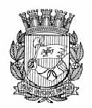 Publicado no D.O.C. São Paulo, 19, Ano 61, Sábado.30 de Janeiro de 2016Gabinete do Prefeito, Pág. 01PORTARIA 32, DE 29 DE JANEIRO DE 2016FERNANDO HADDAD, Prefeito do Município de São Paulo,usando das atribuições que lhe são conferidas por lei,RESOLVE:Designar a senhora TEREZA BEATRIZ RIBEIRO HERLING, RF627.065.4, para, no período de 30 de janeiro a 04 de fevereirode 2016, substituir o senhor FERNANDO DE MELLO FRANCO,RF 807.185.3, no cargo de Secretário Municipal, Ref. SM, daSecretaria Municipal de Desenvolvimento Urbano, à vista de seuafastamento para empreender viagem à cidade de Barcelona– Espanha, com a finalidade de participar da “Global ExpertsGroup Meeting – Urban Labs: a tool for integrated and participativeurban planning”.PREFEITURA DO MUNICÍPIO DE SÃO PAULO, aos 29 dejaneiro de 2016, 463° da fundação de São Paulo.FERNANDO HADDAD, PrefeitoSecretarias, Pág.04DESENVOLVIMENTO,TRABALHOE EMPREENDEDORISMOGABINETE DO SECRETÁRIOSISTEMA MUNICIPAL DE PROCESSOS - SIMPROCDESPACHOS: LISTA 2016-2-017COORDENADORIA DE SEGURANCA ALIMENTAR E NUTRICIONALENDERECO: .PROCESSOS DA UNIDADE SDTE/COSAN/FEIRA/SUP2015-0.158.516-5 PEDRO DONATO BAVIADEFERIDOA VISTA DOS ELEMENTOS, AUTORIZADA A SOLICITACAOINICIAL PARA REINTEGRACAO DE ANTIGUIDADE DAS FEIRAS,NA MATRICULA 016.511-02-62015-0.210.758-5 VALDIR DIAS DOS SANTOSDEFERIDOAUTORIZADA A EXPEDICAO DE MATRICULA INICIAL, GRUPODE COMERCIO 04.00, METRAGEM 08X02, N(S) FEIRA(S)7205-2-CL2015-0.266.233-3 KAZUO EVARISTO HIGADEFERIDOCOM FUNDAMENTO NO ART. 18 DO DEC. 48.172/07, SATISFEITASAS DEMAIS EXIGENCIAS LEGAIS, AUTORIZADA A TRANSFERENCIADA MATRICULA 009.673-02-4, DE KAZUO EVARISTOHIGA PARA CAMILA MAYUMI NISHIDA 439440988892015-0.319.612-3 ELISSANDRO RAMOS DE SOUZASANTOSDEFERIDOAUTORIZADA A EXPEDICAO DE MATRICULA INICIAL, GRUPODE COMERCIO 17.00, METRAGEM 06X02, N(S) FEIRA(S)1045-6, 3107-0, 4071-1, 6100-0 E 7108-02015-0.329.495-8 LAUDENICE BARBOSADEFERIDOAUTORIZADA A REATIVACAO DA MATRICULA 020.479-01-8, COM PERDA DE ANTIGUIDADE.2015-0.332.284-6 JOAO WILSON PEREIRA LEONCIODEFERIDOAUTORIZADA A ADEQUACAO DO GRUPO DE COMERCIODE 21.02 PARA 16.00, BEM COMO AUMENTO DE METRAGEMCOM BASE NO ART. 7 DO DEC. 48.172/07, DE 02X02PARA 06X02, NA MATRICULA 214.720-01-2, NA(S) FEIRA(S)1014-6-ST,3031-7-ST,5380-5-ST,6099-2-JT E 7020-3-ST2015-0.333.161-6 DIEGO ALVES PINTODEFERIDOAUTORIZADA A EXPEDICAO DE MATRICULA INICIAL, GRUPODE COMERCIO 04.00, METRAGEM 08X02, N(S) FEIRA(S)1142-8-MP E METRAGEM 06X02 NA FEIRA 4071-1-SM2016-0.010.332-0 ANTONIO VINCENZO SIMONEINDEFERIDOA VISTA DOS ELEMENTOS, NAO AUTORIZADA A SOLICITACAOINICIAL COM BASE NO ARTIGO 12 DO DECRETO48.172/072016-0.010.546-3 JOCICLEIA FIGUEIREDO DAS NEVESDEFERIDOAUTORIZO A INCLUSAO DO PREPOSTO TEREZA SOARESFIGUEIREDO JACINTO, NA MATRICULA 019.811-01-2, NOSTERMOS DO ART. 24 INCISO VI DO DEC. 48.172/07, SATISFEITASAS DEMAIS EXIGENCIAS LEGAIS.2016-0.011.307-5 JOAO CAIRES COSTAINDEFERIDOA VISTA DOS ELEMENTOS, NAO AUTORIZADA A SOLICITACAOINICIAL COM BASE NO ARTIGO 12 DO DECRETO48.172/07.2016-0.012.020-9 PAULO ROBERTO MACEDODEFERIDOCOM FUNDAMENTO NO ART.25, INC. II DO DEC. 48.172/07,RESSALVADA A COBRANCA DE EVENTUAIS DEBITOS EXISTENTES,AUTORIZADA A BAIXA TOTAL DA MATRICULA 004.210-02-6, A PARTIR DE 18.01.20162016-0.013.698-9 GRACIANA MONTEIRO CERQUEIRADEFERIDOCOM FUNDAMENTO NO ART.25, INC. II DO DEC. 48.172/07,RESSALVADA A COBRANCA DE EVENTUAIS DEBITOS EXISTENTESEXISTENTES,AUTORIZADA A BAIXA TOTAL DA MATRICULA 022.689-01-0, A PARTIR DE 20.01.20162016-0.014.204-0 JOSEFA MARIA DOS SANTOSDEFERIDOCOM FUNDAMENTO NO ART.25, INC. II DO DEC. 48.172/07,RESSALVADA A COBRANCA DE EVENTUAIS DEBITOS EXISTENTES,AUTORIZADA A BAIXA TOTAL DA MATRICULA 015.948-01-3, A PARTIR DE 20.01.20162016-0.016.088-0 JOSEFA MARIA DA SILVADEFERIDOCOM FUNDAMENTO NO ART.25, INC. II DO DEC. 48.172/07,RESSALVADA A COBRANCA DE EVENTUAIS DEBITOS EXISTENTES,AUTORIZADA A BAIXA TOTAL DA MATRICULA 203.678-01-0, A PARTIR DE 22.01.20162016-0.016.090-1 JOAQUIM MANOEL DA SILVADEFERIDOCOM FUNDAMENTO NO ART.25, INC. II DO DEC. 48.172/07,RESSALVADA A COBRANCA DE EVENTUAIS DEBITOS EXISTENTES,AUTORIZADA A BAIXA TOTAL DA MATRICULA 203.688-01-5, A PARTIR DE 22.01.20162016-0.016.395-1 NILZA SANTOS SILVADEFERIDOCOM FUNDAMENTO NO ART.25, INC. II DO DEC. 48.172/07,RESSALVADA A COBRANCA DE EVENTUAIS DEBITOS EXISTENTES,AUTORIZADA A BAIXA TOTAL DA MATRICULA 046.900-01-2, A PARTIR DE 22.01.2016COMITÊ DE CONSTRUÇÃO DO ESTÁDIO DA COPADO MUNDO DE FUTEBOL DE 2014DESPACHO DA SECRETÁRIA EM EXERCÍCIO2015-0.107.059-9SDTE – Transferência de CIDs. – I – No exercício das atribuiçõeslegais a mim conferidas de acordo com a Lei Municipal nº15.413/2011, o Decreto Municipal nº 52.871/2011, o RegimentoInterno do Comitê de Construção do Estádio da Copa do Mundode Futebol de 2014 e a Deliberação nº 01/2013, que tratados Certificados de Incentivos ao Desenvolvimento - CIDs, bemcomo pelos elementos constantes na instrução do presente,convoquei reunião do Comitê de Construção do Estádio daCopa do Mundo de Futebol de 2014, cujo extrato da ata é oseguinte: O Comitê decide, por unanimidade tornar pública, pormeio de publicação no Diário Oficial da Cidade nos termos doArtigo 8º, §3º da Deliberação 01/13 SEMTE a comunicação préviafeita pela Arena – Fundo de Investimento Imobiliário, titularoriginal dos CIDs, para a transferência dos CIDs n° 01/403 ao01/01/702 para a Consócio Expresso Linha 6.COORDENADORIA DE SEGURANÇA ALIMENTARE NUTRICIONALEXTRATOS DE TERMOS DE PERMISSÃO DEUSO2015-0.271.065-6Permitente: PMSP/SDTE/COSAN - Permissionária: João CamargoGodinho - CNPJ nº 22.177.204/0001-35 - Objeto: Áreade 10,42 m² existentes na Central de Abastecimento Pátio doPari, ramo: Hortifruticola - Boxe n° 95, Rua J.2015-0.211.871-4Permitente: PMSP/SDTE/COSAN - Permissionária: MYXHortifrutt LTDA- ME - CNPJ nº 23.002.500/0001-68 - Objeto:Área de 30,56 m² existentes na Central de Abastecimento Pátiodo Pari, ramo: Hortifrutícola - Boxe n° 46/47/48, Rua J.2015-0.200.054-3Permitente: PMSP/SDTE/COSAN - Permissionária: EzequielAndrade - ME - CNPJ nº 22.887.684/0001-28 - Objeto: Área de9,06 m² existentes na Central de Abastecimento Pátio do Pari,ramo: Hortifrutícola - Boxe n° 51, Rua I.EXTRATO DE TERMO ADITIVO2015-0.068.415-1 – Permitente: PMSP/SDTE/ABAST – Permissionária:DOCES DELICIAS PADARIA E CONFEITARIA LTDA.– Objeto: ALTERAÇÃO DO RAMO DE ATIVIDADE. CLÁUSULAPRIMEIRA DO OBJETO – O presente Termo Aditivo de Permissãode Uso visa a alteração no ramo de atividade para PADARIA doboxe nº 99, no M. M. Rinaldo Rivetti – LAPA. Previsto no art. 5º,Grupo II, ITEM 2.7, da Portaria nº 51/12-ABAST/SMSP. O ramode atividade será comercializado numa área total de 26,76m2.E alteração contratual de Rotisserie La Romanina Ltda-ME paraDOCES DELICIAS PADARIA E CONFEITARIA LTDA. – CLÁUSULASEGUNDA DA RATIFICAÇÃO – Ficam ratificadas as demais cláusulase condições pactuadas.Pág.59DESENVOLVIMENTO,TRABALHOE EMPREENDEDORISMOGABINETE DO SECRETÁRIOPORTARIA EXPEDIDADESIGNAÇÃO/SUBSTITUIÇÃOPORTARIA N° 003/SDTE/2016A Senhora Chefe de Gabinete da Secretaria Municipaldo Desenvolvimento, Trabalho e Empreendedorismo, no usode suas atribuições legais, e em cumprimento ao despachoexarado no EXPEDIENTE DE DESIGNAÇÃO/SUBSTITUIÇÃO Nº001/SDTE/2016, expede a presente portaria, designando a Sra.KATIA ADRIANA FERNANDES FEITOSA, R.F. 810.506.5/1,Encarregada de Setor II – DAI05, comissionada, para exercero cargo de Diretor de Divisão Técnica – DAS 12, de Livre provimentoem comissão pelo Prefeito, da Divisão Técnica de Fiscalizaçãode Feiras, Antiguidades e Artesanatos, da Coordenadoriade Segurança Alimentar e Nutricional - COSAN, da SecretariaMunicipal do Desenvolvimento, Trabalho e Empreendedorismoem substituição a Sra. APARECIDA DOLORES VERONESI, R.F.:598.387.8/3, Diretor de Divisão Técnica – DAS 12, comissionada,durante o impedimento legal por Férias no período de01/02/2016 a 20/02/2016.LICENÇA NOJO-DEFERIDA818.012.1VANIA JALES DE MELLO, 8(OITO) dias, noperíodo de 10/01/2016 a 17/01/2016. Motivo: Falecimentode sua mãe.SUPERVISÃO GERAL DE RECURSOS HUMANOSProcesso 2016-0.006.531-3I – Nos termos do Artigo 3º da Emenda Constitucional47/2005, Aposentadoria Voluntária, por tempo de contribuição,com proventos integrais, e à vista das demais informações constantesno presente, APOSENTE-SE a Sra. SONIA CASSIMIROMEIRA SOUZA FERREIRA - R.F. 515.691.2/5, Analista AssistênciaDesenvolvimento Social Nivel III, Efetivo, Padrão/Ref. Q13.Observação:1. O aposentado acima relacionado deverá comparecer, apartir do 3º dia útil após esta publicação, em sua Unidade deRecursos Humanos, para esclarecimentos referentes ao PIS/PASEP, com os seguintes documentos: RG, demonstrativo depagamento, cópia do DOM com a publicação da aposentadoria.